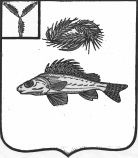    АДМИНИСТРАЦИЯЕРШОВСКОГО МУНИЦИПАЛЬНОГО   РАЙОНА САРАТОВСКОЙ ОБЛАСТИПОСТАНОВЛЕНИЕОт    _13.02.2019г.___    № __107________                                                      г. ЕршовО внесении изменения в постановление администрации Ершовского муниципального района от 16.05.2018 № 345В соответствии с Федеральным законом от 06.10.2003 года № 131-ФЗ «Об общих принципах организации местного самоуправления в Российской Федерации», администрация Ершовского муниципального района Саратовской области ПОСТАНОВЛЯЕТ: 	1. Внести изменение в  постановление администрации Ершовского муниципального района от 16.05.2018 № 345 «О частичной оплате стоимости путевки в загородный стационарный детский оздоровительный лагерь Ершовского муниципального района, частичной оплате стоимости услуг по организации питания в оздоровительных лагерях с дневным пребыванием детей, организованных на базе общеобразовательных учреждений Ершовского муниципального района» абзац 4 пункта 1 изложить в следующей редакции: «- в размере 10 % от стоимости путевки для детей работников  муниципальных бюджетных, автономных, казенных учреждений, муниципальных унитарных предприятий и органов местного самоуправления, расположенных на территории  Ершовского муниципального района, имеющих доход ниже прожиточного минимума установленного на территории Саратовской области.          2. Сектору по информационным технологиям и программного обеспечения, разместить настоящее постановление на официальном сайте администрации Ершовского муниципального района в сети «Интернет».3.  Контроль за выполнением настоящего постановления возложить на заместителя главы администрации Ершовского муниципального района по социальным вопросам С.В. Малиновскую.Глава Ершовского муниципального района      	                      С.А. Зубрицкая